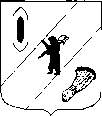 АДМИНИСТРАЦИЯ ГАВРИЛОВ-ЯМСКОГОМУНИЦИПАЛЬНОГО РАЙОНАПОСТАНОВЛЕНИЕ07.09.2021   № 748О внесении изменений в постановлениеАдминистрации Гаврилов-Ямскогомуниципального района от 13.10.2020  № 855В целях оптимизации расходов и эффективного использования бюджетных средств, в соответствии с решениями Собрания представителей Гаврилов-Ямского муниципального района от 17.12.2020 № 74  «О бюджете Гаврилов-Ямского муниципального района на 2021 год и на плановый период 2022-2023 годов», от 05.08.2021 № 107 «О внесении изменений в решение Собрания представителей Гаврилов-Ямского муниципального района от 17.12.2020 г. № 74 «О бюджете Гаврилов-Ямского муниципального района на 2021 год и на плановый период 2022-2023 годов», руководствуясь статьей 26 Устава Гаврилов-Ямского муниципального района Ярославской области,АДМИНИСТРАЦИЯ МУНИЦИПАЛЬНОГО РАЙОНА ПОСТАНОВЛЯЕТ:1.	Внести в постановление Администрации Гаврилов-Ямского муниципального района от 13.10.2020 № 855 «Об утверждении муниципальной программы «Развитие культуры и туризма в Гаврилов-Ямском муниципальном районе» на 2021-2023 гг. изменения, изложив приложение к постановлению в новой редакции (Приложение).2.	Признать утратившим силу пункт 1 постановления Администрации Гаврилов-Ямского муниципального района от 23.07.2021 №634 «О внесении изменений в постановление Администрации Гаврилов-Ямского муниципального района от 13.10.2020 № 855».3. Контроль за исполнением настоящего постановления возложить на первого заместителя Главы Администрации Гаврилов-Ямского муниципального района   Забаева А.А.4. Постановление опубликовать в районной массовой газете «Гаврилов-Ямский вестник» и разместить на официальном сайте Администрации муниципального района.5. Постановление вступает в силу с момента официального опубликования.Глава Администрациимуниципального района                                                                   А.А. КомаровПриложение к постановлению Администрации Гаврилов-Ямскогомуниципального района от 07.09.2021  № 748МУНИЦИПАЛЬНАЯ  ПРОГРАММА«Развитие культуры и туризма в Гаврилов-Ямском муниципальном районе»на 2021-2023 годыПАСПОРТ МУНИЦИПАЛЬНОЙ ПРОГРАММЫ«Развитие культуры и туризма в Гаврилов - Ямском муниципальном районе»на 2021-2023 годыРаздел 1. Содержание проблемы и обоснование необходимости её решения программно-целевыми методами.Проблемы сохранения и развития народной культуры в современных условиях становятся все более актуальными в международном масштабе. ЮНЕСКО, авторитетная международная организации при ООН по вопросам образования, науки и культуры, выступила в поддержку традиционной народной культуры, направив в свои региональные отделения документ, названный «Рекомендация по сохранению фольклора». В нашей стране, как и в других странах мира, в последние годы все более активно разрабатываются и внедряются новые подходы к сохранению и развитию культуры. Один из них принятие Федеральной программы «Развитие и сохранение отечественной культуры и искусства», в которой народная художественная культура представлена как целостная система общечеловеческих ценностей, формирующих идентичность нации, единство Российского государства.Эффективным механизмом возрождения традиционной народной культуры является создание целевой программы. В этой программе предусмотрен комплекс организационно-педагогических, методических и административных мер по созданию коллекций народного искусства, поддержке самобытных видов народного творчества, их изучению, систематизации, сохранению, а также по подготовке специалистов в области традиционной народной культуры и широкому использованию учреждений культуры, образования, СМИ в целях трансляции в современный социум лучших региональных и российских традиций традиционной народной культуры.Основным источником услуг в сфере культуры в муниципальном районе являются учреждения культуры, расположенные на его территории.На базе муниципального учреждения культуры «Дом культуры» Гаврилов-Ямского муниципального района работают 36 клубных формирований (кружки, любительские объединения по различным направлениям), в которых занимается 667 чел. В целях интенсификации культурной жизни района проводятся различные творческие конкурсы, выставки, праздники, фестивали по популяризации народной культуры. Творческие коллективы и отдельные исполнители учреждений культуры района принимают активное участие в международных, всероссийских и областных фестивалях и конкурсах.В Гаврилов-Ямском муниципальном районе насчитывается 9 публичных (общедоступных) библиотек, из них 8 находятся в сельской местности. Библиотечные услуги предоставляются различным категориям пользователей (дети, молодёжь, пенсионеры и др.), в т.ч.  людям с ограниченными возможностями здоровья (ОВЗ). Число пользователей составляет 9578 человек, 89669 посещений. Ежегодно проводится более 1800 массовых мероприятий разнообразных форм и тематики.Библиотекам Гаврилов-Ямского муниципального района предстоит выстроить качественно новую систему обслуживания пользователей для дальнейшего развития библиотечного дела в районе, которое будет способствовать формированию культурной среды, удовлетворению информационных нужд населения и повышению социального статуса библиотек в соответствии с изменившимися требованиями времени.   Библиотеки должны стать пространством для получения знаний, самовыражения и коммуникации, площадками для реализации всех видов интеллектуального взаимодействия, учреждениями, стимулирующими познавательно-творческую деятельность обслуживаемой аудитории. Фонды нуждаются в обновлении, списании ветхих и устарелых изданий. В сферу текущего комплектования должны попадать как издания на материальных носителях, так и сетевые ресурсы, к которым библиотека предоставляет доступ. Библиотечное обслуживание должно быть ориентировано на реальных, виртуальных и потенциальных пользователей и удовлетворение их потребностей: информационных, культурных, образовательных и самообразовательных, коммуникационных, досуговых и других. При планировании мероприятий и услуг необходимо уделять внимание пользователям с особыми потребностями, в т. ч. с ограниченными возможностями здоровья, детям, молодёжи.Необходима актуализация новых значимых компетенций сотрудников библиотеки в соответствии с целями, задачами, требованиями времени и запросами пользователей.Требует изменений пространство библиотек с учётом потребностей населения и концептуальных требований к современному оформлению библиотечного пространства.  При модернизации необходимо опираться на принципы многофункциональности, адаптивности к группам пользователей, открытости, мобильности, выразительности.Начальной базой для профессионального образования является Муниципальное бюджетное учреждение дополнительного образования «Детская школа искусств» Гаврилов-Ямского муниципального района. Ежегодно в школе обучается около 330-340 учащихся в возрасте от 5 до 18 лет по дополнительным общеобразовательным общеразвивающим программам и дополнительным профессиональным программам. Это составляет 8% от количества детей данного возраста, проживающих не территории района, что показывает востребованность получения эстетического и художественного образования. Сохранение сети учреждений, обеспечение условий их функционирования является одним из приоритетных направлений деятельности в сфере культуры.Актуальной проблемой, решение которой необходимо осуществить, является недостаточная социально-экономическая эффективность использования имеющегося туристско-рекреационного потенциала Гаврилов-Ямского района вследствие ограниченных возможностей гостиничной, инженерной, коммуникационной и дорожно-транспортной инфраструктуры, а также недостаточная привлекательность и известность туристского продукта Гаврилов-Ямского района. Обеспечение туристской привлекательности района напрямую зависит от состояния общей инфраструктуры региона, что требует значительных затрат, комплексного подхода и межведомственной координации в управлении их развитием, выделения приоритетов в муниципальной поддержке реализации проектов развития. Решение этих задач невозможно без использования муниципального стимулирования, государственно-частного партнерства, и инвестиций. Сегодня район стоит перед серьезной задачей - необходимостью формирования современной индустрии туризма и отдыха на основе более интенсивного использования своего туристского потенциала. В целях формирования стратегии развития туризма в Гаврилов-Ямском районе был проведен SWOT-анализ, который показал необходимость учета при этом сильных и слабых сторон развития туризма в районе.К сильным сторонам развития туризма в районе относятся:- выгодное экономико-географическое положение;- наличие уникальных памятников истории и культуры;- развивающийся бренд, отражающий уникальность района – «Страна Ямщика»;- богатый природный потенциал района (создан проект «Предания и легенды»);- принадлежность к популярному туристскому маршруту «Золотое кольцо России»;- богатые традиции гостеприимства, опыт приема и обслуживания туристов;- наличие благоприятных условий для развития различных видов туризма;- наличие установившегося календаря туристских событий.Среди слабых сторон развития туризма в районе можно отметить:- недостаточную известность района в России и за рубежом;- отсутствие нормативно-правовой базы, регулирующей развитие туризма на территории области, и ограниченные возможности государственного стимулирования развития индустрии туризма;- неоптимальное соотношение цены и качества туристских услуг;- отсутствие качественной гостиницы;- отсутствие развитой инфраструктуры около туристических объектов;- отсутствие указателей и карты города с туристическими объектами;- отсутствие стоянок и утвержденных карт – схем для туристического транспорта;- отсутствие сувенирных лавок;- отсутствие пункта информации для туристов;- недостаток событийных проектов, способных привлечь различные категории туристов;- недостаточное финансирование мероприятий по реставрации и содержанию объектов туристского показа, а также благоустройству территорий и мест отдыха туристов и жителей района;- недостаточно высокий уровень ориентации на потребности пользователей туристских услуг, отсутствие эффективной обратной связи с субъектами туристской отрасли и непосредственными потребителями.Для противостояния данным угрозам и нивелирования слабых сторон туристской индустрии Гаврилов-Ямского района необходимы не отдельные улучшения, а реализация комплексных и системных решений, направленных на формирование на территории района современной туристской индустрии.Раздел 2. Цели, задачи, ожидаемые результаты от реализации Муниципальной программыЦели Муниципальной программы:- создание условий для дальнейшего развития культуры в муниципальном образовании, способствующих реализации культурного и духовного потенциала каждой личности и общества в целом, обеспечение равной доступности культурных благ для граждан, сохранение исторического культурного наследия;- повышение туристской привлекательности муниципального района, уровня конкурентоспособности туристско-рекреационного комплекса Гаврилов-Ямского муниципального района.Задачи Муниципальной программы:Обеспечение деятельности муниципальных бюджетных учреждений сферы культуры.Организация и проведение районных культурно-массовых мероприятий.Популяризация традиционной народной культуры (организация работы КЛО, проведение мероприятий, творческих лабораторий, мастер-классов, семинаров, фестивалей, конкурсов, исследовательская деятельность).Продвижение традиций и современных направлений развития района, информационное сопровождение (участие в выставках, семинарах, форумах, фестивалях и других мероприятиях; приобретение оборудования, изготовление информационных буклетов, листовок и т.д.).Результаты реализации мероприятий муниципальной программы к 2024 году:- увеличение количества обучающихся в ДШИ за счет бюджетных средств и на платной основе по предпрофессиональным образовательным программам в области искусств от численности детей в возрасте от 7 до 15 лет в муниципальном районе до 12%.- увеличение количества посещений муниципальных учреждений культуры к 2024 году до 8075 посещений (прирост 5% к 2017 году);- сохранение числа участников клубно-досуговых формирований.ПЕРЕЧЕНЬ ЦЕЛЕВЫХ ПОКАЗАТЕЛЕЙ   МУНИЦИПАЛЬНОЙ ПРОГРАММЫ* В соответствии с национальным проектом «Культура» за базовый период принимается 2019 годРаздел 3. Перечень Подпрограмм Муниципальной программыВ состав Муниципальной программы входят 2 подпрограммы:Подпрограмма № 1: Ведомственная целевая программа «Развитие сферы культуры Гаврилов-Ямского муниципального района»;Подпрограмма № 2: Муниципальная целевая программа «Возрождение традиционной народной культуры».ОСНОВНЫЕ СВЕДЕНИЯ О ПОДПРОГРАММЕ   № 1                                     ВЦП «Развитие сферы культуры Гаврилов-Ямского муниципального района»ОСНОВНЫЕ СВЕДЕНИЯ О ПОДПРОГРАММЕ   № 2  МЦП «Возрождение традиционной народной культуры»Раздел 4. Ресурсное обеспечение Муниципальной программы.РЕСУРСНОЕ ОБЕСПЕЧЕНИЕ Муниципальной программы «Развитие культуры и туризма в Гаврилов - Ямском муниципальном районе» на 2021-2023 годыРаздел 5. Система управления реализацией Муниципальной программы.Текущее управление реализацией Муниципальной программы осуществляет Управление культуры, туризма, спорта и молодёжной политики Администрации Гаврилов-Ямского муниципального района, которое:- контролирует выполнение программных мероприятий, выявляет их отклонение от предусмотренных целей, устанавливает причины и принимает меры по устранению отклонений;- представляет в установленном порядке бюджетные заявки по Муниципальной программе за счёт средств бюджета муниципального района в очередном финансовом году и плановом периоде;- представляет в отдел экономики паспорт программы в качестве приложения к проекту решения Собрания представителей муниципального района о бюджете муниципального района на очередной финансовый год и плановый период;- готовит периодические отчёты о реализации Муниципальной программы;- осуществляет сбор и систематизацию статистической и аналитической информации о реализации программных мероприятий;- ежегодно осуществляет оценку достигнутых целей и эффективности реализации Муниципальной программы, размещает информацию на официальном сайте Администрации муниципального района в сети Интернет.Оценка реализации Муниципальной программы рассчитывается как среднее арифметическое между результативностью муниципальных целевых программ (в соответствии с приложением №9 Порядка разработки, реализации и оценки эффективность   реализации   Программы   оценивается   в   соответствии   с Порядком разработки, реализации и оценки эффективности муниципальных программ Гаврилов-Ямского муниципального района от 04.08.2017 № 817.Раздел 6. Система мероприятий Муниципальной программы *Ожидаемое финансированиеСписок принятых сокращений:БМР - бюджет муниципального районаОБ - областной бюджетФБ – федеральный бюджетУКТС и МП - Управление культуры, туризма, спорта и молодёжной политики Администрации муниципального районаМБУ ДО ДШИ - муниципальное бюджетное учреждение дополнительного образования Детская школа искусствМБУК «Гаврилов-Ямская МЦРБ» - муниципальное бюджетное учреждение культуры «Гаврилов-Ямская межпоселенческая центральная районная библиотека-музей» МУЦБУКИМП - Муниципальное учреждение «Централизованная бухгалтерия учреждений культуры и молодежной политики Гаврилов-Ямского муниципального района»МУК ДК - муниципальное учреждение культуры «Дом Культуры» Гаврилов-Ямского муниципального районаНаименование   муниципальной программы Развитие культуры и туризма  в Гаврилов-Ямском муниципальном районе Развитие культуры и туризма  в Гаврилов-Ямском муниципальном районеОтветственный исполнитель муниципальной программыУправление культуры, туризма, спорта и молодежной политики Администрации муниципального районаУправление культуры, туризма, спорта и молодежной политики Администрации муниципального районаСоисполнители муниципальной программы1. Муниципальное учреждение культуры «Дом культуры» Гаврилов-Ямского муниципального района;2. Муниципальное бюджетное учреждение культуры «Гаврилов-Ямская межпоселенческая центральная районная библиотека-музей»;3. Муниципальное бюджетное учреждение дополнительного образования «Детская школа искусств» Гаврилов-Ямского муниципального района;4. Муниципальное учреждение «Централизованная бухгалтерия учреждений культуры и молодежной политики Гаврилов-Ямского муниципального района»5. Муниципальное учреждение культуры «Великосельский культурно-досуговый центр» Гаврилов-Ямского муниципального района;6. Муниципальное учреждение культуры «Заячье-Холмский культурно-досуговый центр» Гаврилов-Ямского муниципального района;7. Муниципальное учреждение культуры «Митинский культурно-досуговый центр» Гаврилов-Ямского муниципального района;8. Муниципальное учреждение культуры «Шопшинский культурно-досуговый центр» Гаврилов-Ямского муниципального района.1. Муниципальное учреждение культуры «Дом культуры» Гаврилов-Ямского муниципального района;2. Муниципальное бюджетное учреждение культуры «Гаврилов-Ямская межпоселенческая центральная районная библиотека-музей»;3. Муниципальное бюджетное учреждение дополнительного образования «Детская школа искусств» Гаврилов-Ямского муниципального района;4. Муниципальное учреждение «Централизованная бухгалтерия учреждений культуры и молодежной политики Гаврилов-Ямского муниципального района»5. Муниципальное учреждение культуры «Великосельский культурно-досуговый центр» Гаврилов-Ямского муниципального района;6. Муниципальное учреждение культуры «Заячье-Холмский культурно-досуговый центр» Гаврилов-Ямского муниципального района;7. Муниципальное учреждение культуры «Митинский культурно-досуговый центр» Гаврилов-Ямского муниципального района;8. Муниципальное учреждение культуры «Шопшинский культурно-досуговый центр» Гаврилов-Ямского муниципального района.Куратор муниципальной программыПервый заместитель Главы Администрации муниципального районаЗабаев Андрей АлександровичПервый заместитель Главы Администрации муниципального районаЗабаев Андрей АлександровичСроки реализации муниципальной программы2021-2023 годы2021-2023 годыЦель муниципальной программы- создание условий для дальнейшего развития культуры в муниципальном образовании, способствующих реализации культурного и духовного потенциала каждой личности и общества в целом, обеспечение равной доступности культурных благ для граждан, сохранение исторического культурного наследия;- повышение туристской привлекательности муниципального района, уровня конкурентоспособности туристско-рекреационного комплекса Гаврилов-Ямского муниципального района.- создание условий для дальнейшего развития культуры в муниципальном образовании, способствующих реализации культурного и духовного потенциала каждой личности и общества в целом, обеспечение равной доступности культурных благ для граждан, сохранение исторического культурного наследия;- повышение туристской привлекательности муниципального района, уровня конкурентоспособности туристско-рекреационного комплекса Гаврилов-Ямского муниципального района.Задачи муниципальной программы1.Обеспечение деятельности муниципальных бюджетных учреждений сферы культуры;2. Организация и проведение районных культурно-массовых мероприятий;3. Популяризация традиционной народной культуры (организация работы КЛО, проведение мероприятий, творческих лабораторий, мастер-классов, семинаров, фестивалей, конкурсов, исследовательская деятельность);4. Продвижение традиций и современных направлений развития района, информационное сопровождение (участие в выставках, семинарах, форумах, фестивалях и других мероприятиях; приобретение оборудования, изготовление информационных буклетов, листовок и т.д.).1.Обеспечение деятельности муниципальных бюджетных учреждений сферы культуры;2. Организация и проведение районных культурно-массовых мероприятий;3. Популяризация традиционной народной культуры (организация работы КЛО, проведение мероприятий, творческих лабораторий, мастер-классов, семинаров, фестивалей, конкурсов, исследовательская деятельность);4. Продвижение традиций и современных направлений развития района, информационное сопровождение (участие в выставках, семинарах, форумах, фестивалях и других мероприятиях; приобретение оборудования, изготовление информационных буклетов, листовок и т.д.).Объемы финансирования муниципальной программы, тыс. руб.Всего – 153 885 тыс. руб., в т.ч. по годам:2021 – 70900 тыс. руб.2022 – 48 369 тыс. руб.2023 – 34 616 тыс. руб.Всего – 153 885 тыс. руб., в т.ч. по годам:2021 – 70900 тыс. руб.2022 – 48 369 тыс. руб.2023 – 34 616 тыс. руб.Ожидаемые результаты муниципальной программы-увеличение числа посещений культурно-массовых мероприятий, проводимых учреждениями культуры;-увеличение числа посещений муниципальных библиотек;-увеличение количества учащихся, принявших участие в городских, региональных, всероссийских и международных конкурсах, фестивалях;-укрепление материально-технической базы учреждений культуры;-увеличение количества специалистов, прошедших повышение квалификации.-увеличение числа посещений культурно-массовых мероприятий, проводимых учреждениями культуры;-увеличение числа посещений муниципальных библиотек;-увеличение количества учащихся, принявших участие в городских, региональных, всероссийских и международных конкурсах, фестивалях;-укрепление материально-технической базы учреждений культуры;-увеличение количества специалистов, прошедших повышение квалификации.Перечень подпрограмм (целевых и ведомственных программ, основных мероприятий, входящих в состав муниципальной программы)Наименование подпрограммыСоисполнитель муниципальной подпрограммыПеречень подпрограмм (целевых и ведомственных программ, основных мероприятий, входящих в состав муниципальной программы)ВЦП «Развитие сферы культуры Гаврилов-Ямского муниципального района»1. Муниципальное учреждение культуры «Дом культуры» Гаврилов-Ямского муниципального района;2. Муниципальное бюджетное учреждение культуры «Гаврилов-Ямская межпоселенческая центральная районная библиотека-музей»;3. Муниципальное бюджетное учреждение дополнительного образования Детская школа искусств;4. Муниципальное учреждение «Централизованная бухгалтерия учреждений культуры и молодежной политики Гаврилов-Ямского муниципального района»5. Муниципальное учреждение культуры «Великосельский культурно-досуговый центр» Гаврилов-Ямского муниципального района;6. Муниципальное учреждение культуры «Заячье-Холмский культурно-досуговый центр» Гаврилов-Ямского муниципального района;7. Муниципальное учреждение культуры «Митинский культурно-досуговый центр» Гаврилов-Ямского муниципального района;8. Муниципальное учреждение культуры «Шопшинский культурно-досуговый центр» Гаврилов-Ямского муниципального района.Перечень подпрограмм (целевых и ведомственных программ, основных мероприятий, входящих в состав муниципальной программы)МЦП «Возрождение традиционной народной культуры» 1. Муниципальное учреждение культуры «Дом культуры» Гаврилов-Ямского муниципального районаКонтактные лицаБондарева Н.С.- начальник УКТС и МП, тел. 2-02-59Бондарева Н.С.- начальник УКТС и МП, тел. 2-02-59Наименованиецелевого показателяВесовой коэффициентЕдиницаизмеренияЗначения целевых показателейЗначения целевых показателейЗначения целевых показателейЗначения целевых показателейНаименованиецелевого показателяВесовой коэффициентЕдиницаизмеренияБазовый год2019*2021год2022 год2023год1234123Подпрограмма 1 ВЦП «Развитие сферы культуры Гаврилов-Ямскогомуниципального района» Подпрограмма 1 ВЦП «Развитие сферы культуры Гаврилов-Ямскогомуниципального района» Подпрограмма 1 ВЦП «Развитие сферы культуры Гаврилов-Ямскогомуниципального района» Подпрограмма 1 ВЦП «Развитие сферы культуры Гаврилов-Ямскогомуниципального района» Подпрограмма 1 ВЦП «Развитие сферы культуры Гаврилов-Ямскогомуниципального района» Подпрограмма 1 ВЦП «Развитие сферы культуры Гаврилов-Ямскогомуниципального района» Подпрограмма 1 ВЦП «Развитие сферы культуры Гаврилов-Ямскогомуниципального района» 1. Количество обучающихся в образовательных учреждениях сферы культуры/ количество детей в возрасте от 7 до 15 лет включительно, обучающихся в ДШИ за счет бюджетных средств и на платной основе по предпрофессиональным образовательным программам в области искусств0,10человек334/122342/165350/170358/1752. Количество посещений библиотек  0,25количество посещений896707605077300785503.Количество посещений мероприятий, проводимых КДУ0,25количество посещений1422701380001522301664604.Число посещений культурных мероприятий, проводимых ДШИ0,15количество посещений16601660182019904.Число участников клубно-досуговых формирований0,25человек1955195519551955Итого1,0х      ххххПодпрограмма 2 МЦП «Возрождение традиционной народной культуры»Подпрограмма 2 МЦП «Возрождение традиционной народной культуры»Подпрограмма 2 МЦП «Возрождение традиционной народной культуры»Подпрограмма 2 МЦП «Возрождение традиционной народной культуры»Подпрограмма 2 МЦП «Возрождение традиционной народной культуры»Подпрограмма 2 МЦП «Возрождение традиционной народной культуры»Подпрограмма 2 МЦП «Возрождение традиционной народной культуры»Наименованиецелевого показателяВесовой коэффициентЕдиницаизмеренияЗначения целевыхпоказателейБазовый год 2019*2021год2022год2023год12345671.Количество клубных любительских объединений, занимающихся традиционным народным творчеством.0,2единиц88882.Количество   граждан, регулярно    участвующих    в   работе любительских объединений народного творчества.0,2человек969798993.Количество проведённых программных мероприятий.0,2единиц202020204.Количество посещений программных мероприятий.0,2человек20502060207020805.Количество проведённых мастер - классов в области традиционной народной культуры.0,2единиц6666Итого1,0х     хххХНаименование подпрограммыВЦП «Развитие сферы культуры Гаврилов-Ямского муниципального района» Ответственный исполнитель подпрограммы Управление культуры, туризма, спорта и молодежной политики Администрации муниципального районаСоисполнители подпрограммы- Муниципальное бюджетное учреждение культуры «Гаврилов-Ямская межпоселенческая центральная библиотека-музей»;- Муниципальное бюджетное учреждение дополнительного образования Детская школа искусств;- Муниципальное учреждение культуры «Дом культуры Гаврилов-Ямского муниципального района»- Муниципальное учреждение «Централизованная бухгалтерия учреждений культуры и   молодежной политики Гаврилов-Ямского муниципального района»;- Муниципальное учреждение культуры «Великосельский культурно-досуговый центр» Гаврилов-Ямского муниципального района;- Муниципальное учреждение культуры «Заячье-Холмский культурно-досуговый центр» Гаврилов-Ямского муниципального района;- Муниципальное учреждение культуры «Митинский культурно-досуговый центр» Гаврилов-Ямского муниципального района;- Муниципальное учреждение культуры «Шопшинский культурно-досуговый центр» Гаврилов-Ямского муниципального района.Цели подпрограммы - обеспечение доступности качественных культурных услуг за счет эффективного использования материально-технических, кадровых, финансовых и управленческих ресурсов.Задачи подпрограммы- обеспечение деятельности муниципальных бюджетных учреждений сферы культура;- организация и проведение районных культурно-массовых мероприятий.Основные целевые показатели (индикаторы) подпрограммы-количество обучающихся в образовательных учреждениях сферы культуры;- количество посещений МБУК МЦРБ;- количество работников культуры и искусства, повысивших квалификационную категорию;- количество посещений мероприятий, проводимых учреждениями культуры района;- общее количество массовых мероприятий;- участие творческих коллективов КДУ в конкурсах, фестивалях областного, федерального и международного уровня;- количество учреждений культуры и искусства, оснащенных компьютерной техникой.Сроки и этапы реализации подпрограммы2021-2023 годыОбъемы и источники финансирования подпрограммыОбщий объем финансирования – 153 464 тыс. руб.в т.ч. по годам:2021 – 70 700 тыс. руб.2022 – 48 231 тыс. руб.2023 – 34 533 тыс. руб.Объемы и источники финансирования подпрограммыиз них:бюджет муниципального района – 113268 тыс. руб.в т.ч. по годам:2021 – 54112 тыс. руб.2022 – 36 427 тыс. руб.2023 –22 729 тыс. руб.Объемы и источники финансирования подпрограммыобластной бюджет – 31846 тыс. руб.в т.ч. по годам:2021 – 12738 тыс. руб.2022 – 9 554 тыс. руб.2023 – 9 554 тыс. руб.Объемы и источники финансирования подпрограммыфедеральный бюджет – 853 тыс. руб.в т.ч. по годам:2021 – 853 тыс. руб.2022 – 0 тыс. руб.2023 – 0 тыс. руб.Внебюджетные средства - 7 497 тыс. руб.в т.ч. по годам:2021 - 2 997 тыс. руб.2022 - 2 250 тыс. руб.2023 - 2 250 тыс. руб.Контактные лицаНачальник Управления КТС и МПБондарева Н.С. тел.2-36-51Наименование подпрограммыМЦП «Возрождение традиционной народной культуры»Ответственный исполнитель подпрограммы Управление культуры, туризма, спорта и молодежной политики Администрации муниципального районаСоисполнители подпрограммыМуниципальное учреждение культуры «Дом культуры» Гаврилов-Ямского муниципального районаЦели подпрограммы- сохранение и восстановление традиционной народной культуры, как основной составляющей при формировании единого культурного пространства Гаврилов-Ямского муниципального районаЗадачи подпрограммы- популяризация традиционной народной культуры (организация работы КЛО, проведение мероприятий, творческих лабораторий, мастер-классов, семинаров, фестивалей, конкурсов, исследовательская деятельность);- продвижение традиций и современных направлений развития района, информационное сопровождение (участие в выставках, семинарах, форумах, фестивалях и других мероприятиях; приобретение оборудования, изготовление информационных буклетов, листовок и т.д.).Основные целевые показатели (индикаторы) подпрограммы- количество клубных любительских объединений, занимающихся традиционным народным творчеством;- количество   граждан, регулярно    участвующих    в   работе любительских объединений народного творчества;- количество проведённых программных мероприятий;- количество посещений программных мероприятий;- количество собраний фольклорно-этнографических материалов;- количество проведённых мастер - классов в области традиционной народной культуры.Сроки и этапы реализации подпрограммы2021-2023 годыОбъемы и источники финансирования подпрограммыОбщий объем финансирования – 421тыс. руб.в т.ч. по годам:2021 – 200 тыс. руб.2022 – 138 тыс. руб.2023 – 83 тыс. руб.из них:бюджет муниципального района – 421тыс.руб.в т.ч. по годам:2021 – 200тыс.руб.2022 – 138тыс.руб.2023 – 83тыс.руб.Контактные лицаИродова А.С., директор МУК ДК8(48534)2 -01- 84№№ п/пИсточники финансированияВсегоОценка расходов (тыс.руб.), в т.ч. по годам:Оценка расходов (тыс.руб.), в т.ч. по годам:Оценка расходов (тыс.руб.), в т.ч. по годам:2021202220231234561Подпрограмма 1ВЦП «Развитие сферы культуры Гаврилов-Ямского муниципального района»153 46470 70048 23134 533 бюджет муниципального района113 26854 11236 42722 729Справочно:областной бюджет31 84612 7389 554 9 554федеральный бюджет85385300Внебюджетные средства7 4972 9972 2502 2502Подпрограмма 2МЦП «Возрождение традиционной народной культуры»42120013883бюджет муниципального района42120013883Справочно:областной бюджетфедеральный бюджетИтого по муниципальной программе153 88570 90048 36934 616бюджет муниципального района113 68954 31236 56522 812Справочно:областной бюджет31 84612 7389 5549554федеральный бюджет85385300Внебюджетные средства7 4972 9972 2502 250№№п/пПрограммные мероприятия, обеспечивающие выполнение задачиИсполнители, участники (главныераспоряди-тели)Источник финанси-рованияОбъёмы финансирования, тыс. руб.Объёмы финансирования, тыс. руб.Объёмы финансирования, тыс. руб.Объёмы финансирования, тыс. руб.Ожидаемый результат,срокисполнения мероприятия№№п/пПрограммные мероприятия, обеспечивающие выполнение задачиИсполнители, участники (главныераспоряди-тели)Источник финанси-рованиявсегов т.ч. по годам реализациив т.ч. по годам реализациив т.ч. по годам реализацииОжидаемый результат,срокисполнения мероприятия№№п/пПрограммные мероприятия, обеспечивающие выполнение задачиИсполнители, участники (главныераспоряди-тели)Источник финанси-рованиявсего2021 год2022 год2023 годОжидаемый результат,срокисполнения мероприятия1234567891.Задача 1. Обеспечение деятельности муниципальных бюджетных учреждений сферы культуры.Задача 1. Обеспечение деятельности муниципальных бюджетных учреждений сферы культуры.Задача 1. Обеспечение деятельности муниципальных бюджетных учреждений сферы культуры.Задача 1. Обеспечение деятельности муниципальных бюджетных учреждений сферы культуры.Задача 1. Обеспечение деятельности муниципальных бюджетных учреждений сферы культуры.Задача 1. Обеспечение деятельности муниципальных бюджетных учреждений сферы культуры.Задача 1. Обеспечение деятельности муниципальных бюджетных учреждений сферы культуры.Задача 1. Обеспечение деятельности муниципальных бюджетных учреждений сферы культуры.в том числе:1.1.МБУ ДО ДШИУКТС и МПБМРВН2512521021141170284387005276700Весь период1.2.МБУК «Гаврилов-Ямская МЦРБ»УКТС и МПБМРВН230321501078850783250441250Весь период1.3.МУК ДКУКТС и МПБМРВН212265 245940322457076150047471500Весь период1.4.МУЦБУКИМПУКТС и МПБМР7253359022871376Весь период1.5МУК "Великосельский КДЦ"УКТС и МПБМР11844548039142450Весь период1.6МУК "Заячье-Холмский КДЦ"УКТС и МПБМР6980426816621050Весь период1.6.1В том числе:Дотация на реализацию приоритетных проектовМБ1 3001 3001.7МУК "Митинский КДЦ"УКТС и МПБМР7805368824841633Весь период1.8МУК "Шопшинский КДЦ"УКТС и МПБМР9226470727341785Весь период1.8.1В том числе:Дотация на реализацию приоритетных проектовМБ1 0001 0001.9Расходы на повышение оплаты труда работников муниципальных учреждений в сфере культурыУКТС и МПОБ30 86511 7579 5549 554Весь период1.10Региональный проект "Культурная среда", в т.ч.:- Расходы на обеспечение детских музыкальных, художественных, хореографических школ, школ искусств необходимыми инструментами, оборудованием и материаламиУКТС и МПБМРОБФБ1633498531633498531 квартал1.11Расходы на реализацию мероприятий инициативного бюджетирования на территории Ярославской области (поддержка местных инициатив), в т.ч.:-«Ремонт фасада здания муниципального учреждения культуры «Дом культуры» Гаврилов-Ямского муниципального района»УКТС и МП,МУК ДКМБОБ238400238400Весь период1.12Расходы на проведение капитального ремонта муниципальных библиотекУКТС и МП,МБУК «Гаврилов-Ямская МЦРБ»БМРОБ2823228232Весь периодИтого по задаче 1Итого по задаче 1ВСЕГО:БМРОБФБВН15311611292031 8468537497703525376412 7388532 99748 23136 4279 55402 25034 53322 7299 55402 25034 53322 7299 55402 2502.Задача 2. Организация и проведение районных культурно-массовых мероприятий.Задача 2. Организация и проведение районных культурно-массовых мероприятий.Задача 2. Организация и проведение районных культурно-массовых мероприятий.Задача 2. Организация и проведение районных культурно-массовых мероприятий.Задача 2. Организация и проведение районных культурно-массовых мероприятий.Задача 2. Организация и проведение районных культурно-массовых мероприятий.Задача 2. Организация и проведение районных культурно-массовых мероприятий.Задача 2. Организация и проведение районных культурно-массовых мероприятий.Задача 2. Организация и проведение районных культурно-массовых мероприятий.2.1.Культурно-массовые мероприятияУКТС и МП БМР348348000Весь периодИтого по задаче 2.Итого по задаче 2.ВСЕГО:БМР3483483483480000003.Задача 3. Популяризация традиционной народной культуры (организация работы КЛО, проведение мероприятий, творческих лабораторий, мастер-классов, семинаров, фестивалей, конкурсов, исследовательская деятельность).Задача 3. Популяризация традиционной народной культуры (организация работы КЛО, проведение мероприятий, творческих лабораторий, мастер-классов, семинаров, фестивалей, конкурсов, исследовательская деятельность).Задача 3. Популяризация традиционной народной культуры (организация работы КЛО, проведение мероприятий, творческих лабораторий, мастер-классов, семинаров, фестивалей, конкурсов, исследовательская деятельность).Задача 3. Популяризация традиционной народной культуры (организация работы КЛО, проведение мероприятий, творческих лабораторий, мастер-классов, семинаров, фестивалей, конкурсов, исследовательская деятельность).Задача 3. Популяризация традиционной народной культуры (организация работы КЛО, проведение мероприятий, творческих лабораторий, мастер-классов, семинаров, фестивалей, конкурсов, исследовательская деятельность).Задача 3. Популяризация традиционной народной культуры (организация работы КЛО, проведение мероприятий, творческих лабораторий, мастер-классов, семинаров, фестивалей, конкурсов, исследовательская деятельность).Задача 3. Популяризация традиционной народной культуры (организация работы КЛО, проведение мероприятий, творческих лабораторий, мастер-классов, семинаров, фестивалей, конкурсов, исследовательская деятельность).Задача 3. Популяризация традиционной народной культуры (организация работы КЛО, проведение мероприятий, творческих лабораторий, мастер-классов, семинаров, фестивалей, конкурсов, исследовательская деятельность).Задача 3. Популяризация традиционной народной культуры (организация работы КЛО, проведение мероприятий, творческих лабораторий, мастер-классов, семинаров, фестивалей, конкурсов, исследовательская деятельность).3.1.Организация и проведение гастрономического фестиваляУКТС и МПМУК ДКБМРI кварталI квартал3.2.Организация и проведение фестиваля дорожной песни «СТРАНА ЯМЩИКА»УКТС и МПМУК ДКБМР32710613883II кварталII квартал3.3.Организация и проведение конкурса народных промыслов «Сувенир Страны Ямщика»УКТС и МПМУК ДКБМРIII кварталIII квартал3.4.Организация и проведение творческих лабораторий, мастер-классов, семинаров, исследовательская деятельностьУКТС и МПМУК ДКБМР66Весь периодВесь период3.5.Популяризация русского народного костюма через организацию деятельности клубных любительских объединений, праздники, конференции, другие формыУКТС и МПМУК ДКБМРВесь периодВесь период3.6.Организация и проведение «Ретро-матча»УКТС и МПМУК ДКБМБ2 полугодие2 полугодие3.7.Организация и проведение праздника «Масленица»УКТС и МПМУК ДКБМБ38381 квартал1 кварталИтого по задаче 3БМР37115013883Задача 4. Продвижение традиций и современных направлений развития района, информационное сопровождение (участие в выставках, семинарах, форумах, фестивалях и других мероприятиях; приобретение оборудования, изготовление информационных буклетов, листовок и т.д.)Задача 4. Продвижение традиций и современных направлений развития района, информационное сопровождение (участие в выставках, семинарах, форумах, фестивалях и других мероприятиях; приобретение оборудования, изготовление информационных буклетов, листовок и т.д.)Задача 4. Продвижение традиций и современных направлений развития района, информационное сопровождение (участие в выставках, семинарах, форумах, фестивалях и других мероприятиях; приобретение оборудования, изготовление информационных буклетов, листовок и т.д.)Задача 4. Продвижение традиций и современных направлений развития района, информационное сопровождение (участие в выставках, семинарах, форумах, фестивалях и других мероприятиях; приобретение оборудования, изготовление информационных буклетов, листовок и т.д.)Задача 4. Продвижение традиций и современных направлений развития района, информационное сопровождение (участие в выставках, семинарах, форумах, фестивалях и других мероприятиях; приобретение оборудования, изготовление информационных буклетов, листовок и т.д.)Задача 4. Продвижение традиций и современных направлений развития района, информационное сопровождение (участие в выставках, семинарах, форумах, фестивалях и других мероприятиях; приобретение оборудования, изготовление информационных буклетов, листовок и т.д.)Задача 4. Продвижение традиций и современных направлений развития района, информационное сопровождение (участие в выставках, семинарах, форумах, фестивалях и других мероприятиях; приобретение оборудования, изготовление информационных буклетов, листовок и т.д.)Задача 4. Продвижение традиций и современных направлений развития района, информационное сопровождение (участие в выставках, семинарах, форумах, фестивалях и других мероприятиях; приобретение оборудования, изготовление информационных буклетов, листовок и т.д.)Задача 4. Продвижение традиций и современных направлений развития района, информационное сопровождение (участие в выставках, семинарах, форумах, фестивалях и других мероприятиях; приобретение оборудования, изготовление информационных буклетов, листовок и т.д.)Задача 4. Продвижение традиций и современных направлений развития района, информационное сопровождение (участие в выставках, семинарах, форумах, фестивалях и других мероприятиях; приобретение оборудования, изготовление информационных буклетов, листовок и т.д.)4.1.Участие во Всероссийском конкурсе «Русский костюм на рубеже эпох»УКТС и МПМУК ДКБМРIV кварталIV квартал4.2.Участие в мероприятиях областного, федер.и другого уровня с целью продвижения и популяризации традиций и современных направлений развития районаУКТС и МПМУК ДКБМР181800Весь периодВесь период4.3.Приобретение (изготовление) выставочного оборудования, изготовление информационных буклетов, листовок, визиток и т.д.УКТС и МПМУК ДКБМР323200Весь периодВесь периодИтого по задаче 4БМР505000ВСЕГО:БМРОБФБВН15388511368931 8468537 497709005431212 7388532 99748 36936 565 9 55402 25034 61622 8129 55402 250